Termes de référence Pour les services d’un Prestataire individuel (IC)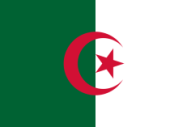 RÉPUBLIQUE ALGÉRIENNE DÉMOCRATIQUE ET POPULAIRE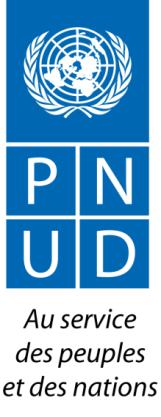 Information généraleInformation généraleIntitulé de la missionFacilitation de la mini-retraite des chefs d’agence du Système des Nations Unies en Algérie en vue de la préparation du symposium sur le concept de développement humainProjet  Appui au CNES pour l’élaboration des Rapports sur le Développement Humain, Les Libertés Economiques et la Qualité de la GouvernanceLieu d’affectationAlger, AlgérieDate prévue de début 26/04/2014Réf. Du dossierIC\....\2014ContexteLes institutions nationales productrices de statistiques et en charge de l'évaluation des politiques publiques tout comme de  la prospective ont entamé depuis plusieurs années des activités de suivi et évaluation relatives au développement humain. Ces activités ont souvent données lieu à la production de Rapports sur le Développement Humain qui constituent des publications indépendantes commandées par le Programme des Nations Unies pour le Développement (PNUD) et qui servent comme outil de plaidoyer sur le développement humain dans le monde.Si les méthodologies relatives au calcul du développement humain sont maintenant pleinement appropriées par les experts nationaux et les institutions publiques chargées du suivi et de l'évaluation, des différences persistent entre les indices calculés par les experts nationaux et internationaux. Ces différences proviennent en réalité des différences qui peuvent exister au niveau des chiffres de base utilisés pour calculer l'indice de développement humain et ses indices associés. Le Conseil National Economique et Social algérien, en collaboration avec son partenaire le PNUD Algérie, a pris l’initiative de débattre de l’opportunité de renouveler la conception du développement humain à l’occasion d’un partage d’expériences avec ses voisins du Maghreb ainsi qu’avec l’espace sahélo-saharien. Le symposium qui aura lieu les 9 et 10 juin 2014 offrira pour ses participants une plateforme de discussion et d’examen des concepts de développement humain et des indicateurs y afférant.De par leur implication naturelle dans le débat, les agences des Nations Unies œuvrant en Algérie auront un rôle particulier à jouer lors de ce symposium. A cet effet il s’avère nécessaire de procéder à une mise à jour des connaissances en interne ainsi qu’un affinement des stratégies et contributions des Nations Unies dans leur ensemble au symposium en question. La mini-retraite prévue à cet effet servira de cadre de réflexion aux agences participantes en vue d’approfondir leur contribution au symposium.Objectifs de la mini-retraiteMise à jour de connaissance des participants sur les concepts de développement humain ainsi que leur articulation dans le contexte de l’agenda de développement post-2015 ;Pré-examen des sujets et questions à l’ordre du jour du symposium et contribution des agences onusiennes ;Définition des opportunités que présente le symposium pour les agences du SNU en AlgérieObjet de la missionLe facilitateur (trice) sera en charge des questions techniques relatives à l’organisation et le déroulement de la mini-retraite :Gérer la coordination pour l’organisation de la mini-retraite :Assurer la liaison et la communication entre l’équipe d’organisation et les participantsAssurer l’organisation des sessions et proposer les thématiques spécifiques à y traiterAssurer la qualité du contenu de l’atelierAssurer l’organisation effective de la mini-retraiteFinaliser une brève note conceptuelle et l’agenda en consultation avec le chargé de programme PNUD Contacter le chargé de programme PNUD et se mettre d’accord sur les points à traiter lors de la présentation, préparer un modèle pour le support PowerPoint des présentations.  Préparer des notes de facilitation pour chaque séance.Veiller à la prise des notes lors des sessions Coordonner la rédaction d’une note de synthèse à la fin des travaux Le coordonnateur travaillera sous la direction et la supervision du Chargé de Programme du PNUD qui sera le point focal et s’occupera de tous les arrangements pratiques liés à la mission.Produits attendus (livrables)Préparation et soumission de l’agenda de l’atelierPréparer des notes de facilitation pour chaque séanceProduire des supports relatifs aux sessions de travailCompétences et qualifications requisesEducation :Titulaire d’un diplôme de l’enseignement supérieur niveau baccalauréat + 5, de préférence en sciences politiques ou autre discipline en  sciences sociales et /ou humainesExpérience et Compétences:Bonne expérience et connaissances en matière de développement humain et statistiques Bonne expérience dans la conduite de mission similaire Connaissances des questions liées à la définition des indices nationaux et internationaux du développement humainHabilité(e) à travailler au sein d’une équipe multiculturelle est un atout. La maîtrise des outils informatiques et de l’internet est indispensable. Langues :Parler/Ecrire couramment l’anglais, le français, l’arabe. Documents constitutifs de l’offreLes offres doivent inclure : a) Une offre technique comprenant : CV ou P11(annexe 4) dûment rempli et signé, indiquant au moins trois personnes de référence.Formulaire de confirmation d’intérêt et de disponibilité (annexe 3) dûment rempli et signéNote explicative sur la compréhension des TdRs et les motivations de la candidature b) Une offre financière : L’offre financière doit être forfaitaire pour la réalisation des produits attendus (livrables) selon le calendrier d’exécution proposé pour cette mission. Elle doit être exprimée en Dinar Algérien / US Dollar.Critères d’évaluation des offresLes offres seront évaluées en deux étapes selon les critères suivants :Evaluation technique  Le tableau des critères techniques :* à titre indicatifLes offres qualifiées ayant obtenues 70 % à l’évaluation technique passeront à l’évaluation financière.Evaluation financière : Chaque offre financière (F) recevra une note financière (NF) calculée par comparaison avec l’offre financière la moins disante (Fm) de la manière suivante : NF=100x Fm /F (F étant le prix de l’offrefinancière).Pour finir, les propositions seront classées en fonction de leurs notes technique (Nt) et financière (Nf) combinées, avec application des pondérations (70% pour la proposition technique ; 30% pour la proposition financière) ; pour aboutir à une note globale (NG).Le marché sera adjugée à l’offre ayant obtenu la note globale (NG) pondérée la plus élevée tout en tenant compte des principes généraux du PNUD (coût et efficacité).